El uso de las mascarillas es requeridoEn todas las áreas donde están presentes los pacientes y clientes.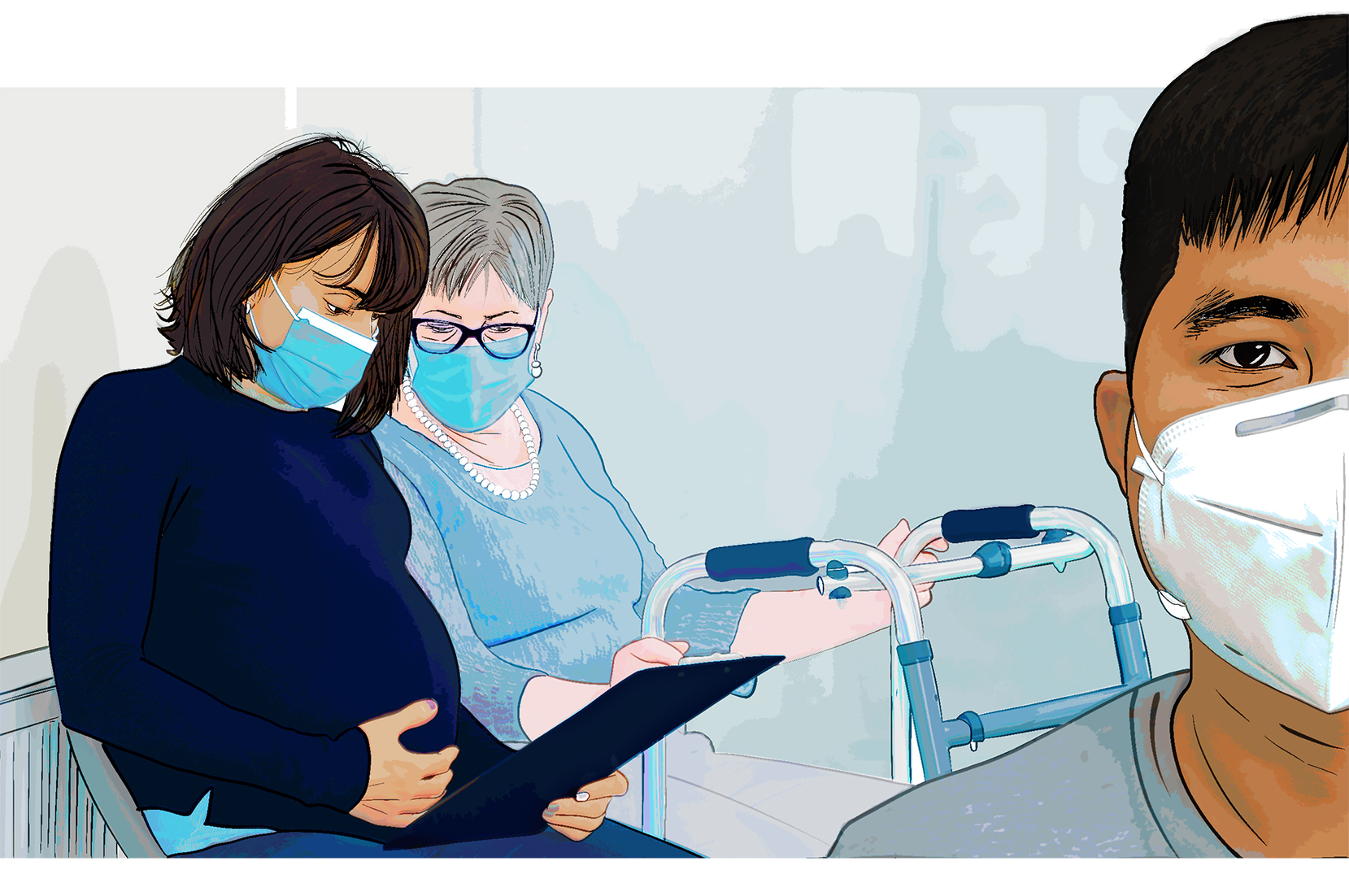 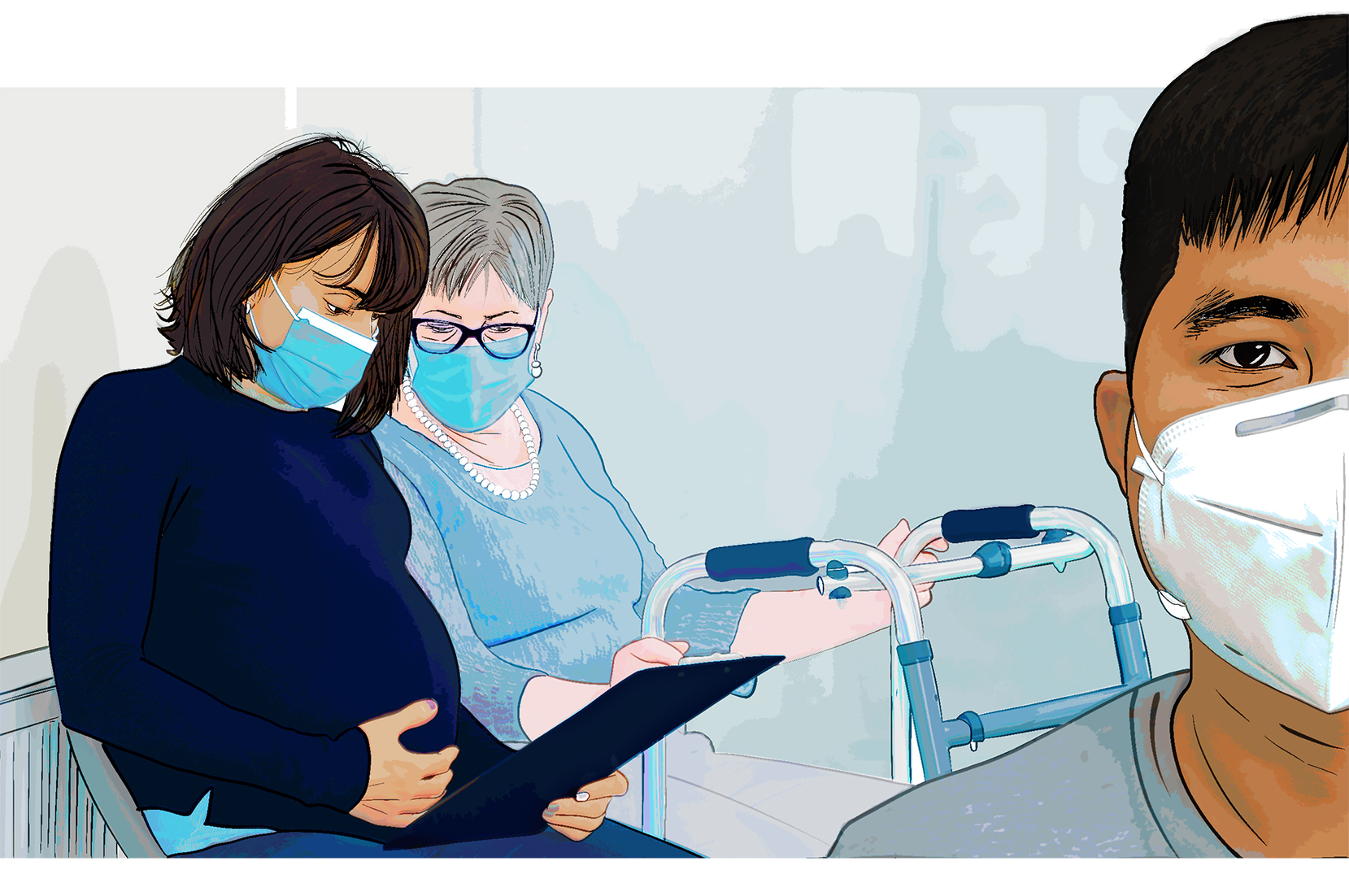 Por favor ayúdenos a proteger a nuestros pacientes y empleados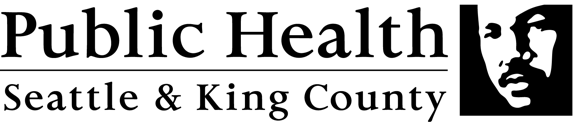 